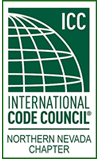 State proposed amendment Include the entire text of the code section to be amended. Strike out portions amended or deleted. Underline added text.Supporting statement	Indicate if this amendment is:__Omission			__Local environment condition__Compatibility		__Area standard practiceDocumentationProvide statistics, studies or supporting documents.Cost analysis State if amendment will increase or decrease building costs. Industry member should supply approximate cost (increase or decrease) of amendment. 